 1398 Church Road, Hardeeville, SC 29927    843-784-2630    www.rloacs.org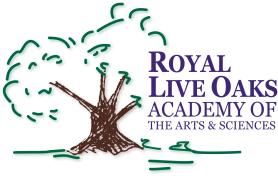 AGENDAThe Royal Live Oaks Academy of Arts & Sciences Charter School Board MeetingFebruary 21, 2017 6:30pmStudent Dining HallCall to Order and Approval of AgendaApproval of January 17, 2017 Minutes - SecretaryPublic CommentRLOA Mission Statement – ChairJanuary Finance Report and December 31, 2016 Balance Sheet - Bill Moser, Kelly-Moser ConsultingUpdate on New Campus Financing and Board Signatures – Executive Director Approvals: 2017-2018 School Calendar and Employee HandbookSchool Updates – Executive Director Executive SessionAdjournment